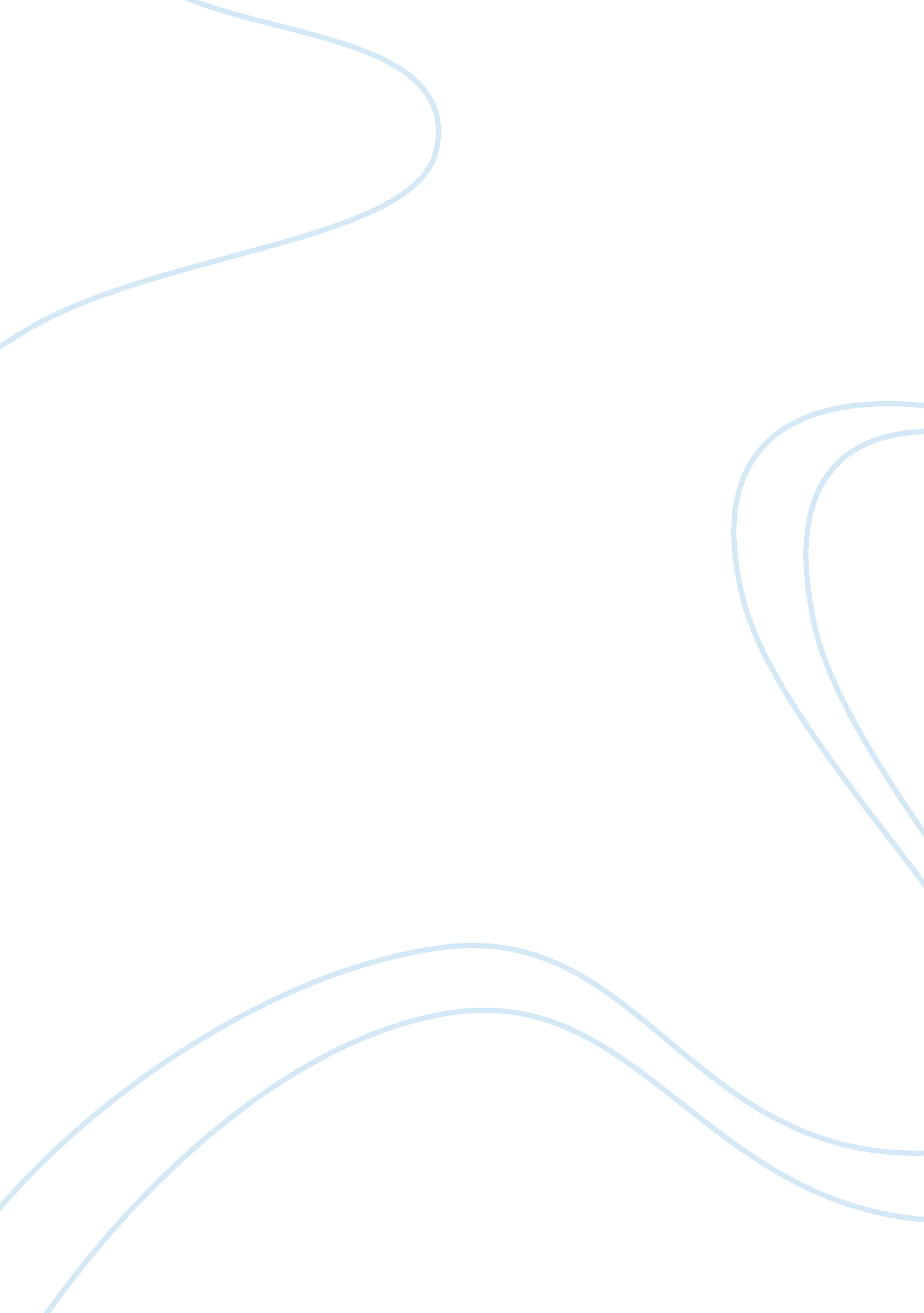 Case study: coke zero. do real men drink diet coke text book=marketing, 12th edit...Finance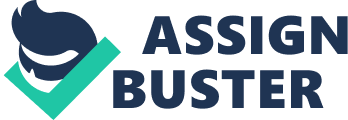 Do Real Men Drink Diet Coke? Diet Coke targets the health conscious women who want to lose weight. Coke Zero targets who want to enjoy a low-calorie drink, which has the distinct traditional taste of Coke. Diet Coke Plus has fortified minerals and vitamins, and it targets the consumers who are concerned with the nutritional value. Coca-Cola Blak is a premium coffee beverage for the sophisticated older generation who prefer caffeinated drinks (Coffee). The Full Throttle Blue Demon targets men who are involved in strenuous and high-energy demand activities (Charles, Joe & Carl, 2012). In each of the products marketing, the most likely demographic segmentation employed would be age, income, race/ethnicity and gender. 
2. The Coca-Cola products likely to lose customers to Coke Zero are Coca-Cola Classic and Diet Coke Plus. 
3. The hidden camera videos were an effective tool because of the main idea of the Coke-classic taste infringement. This case communicated to the target market that the new Coke Zero shared similar taste with the Coke-classic. Charles et al. (2012) opined that taste had been a major issue inhibiting the target market uptake of new products. Such a strategy would also appeal to the target market for Diet Coke Plus. The use of decision makers and professionals talking about the perceived benefits of a product would endear the product to the target market. 
4. Diet Coke could not have been repositioned to change the consumers’ perceptions. Repositioning of Diet Coke to appeal to men would have meant that a complete overhaul of the Diet Coke brand. For instance, rebranding of Diet Coke to remove the image that it was traditionally meant for the health conscious women who were concerned with weight loss (feminine stigma) (Charles et al., 2012). In addition, the use of the chemical sweetener, aspartame, left an aftertaste that was not appealing to the target market for Coke Zero. 
References 
Charles, W. L., Joe, F. H., & Carl, M. (2012). Marketing. Chula Vista, California: South-Western College. 